Peach OatmealPrep Time: 10 minutesServings: 1Ingredients: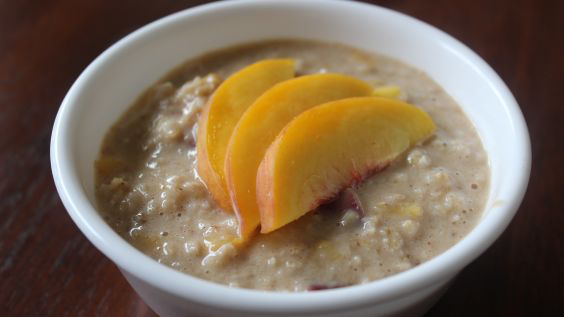 ¼ cup oats⅓ cup water, milk, or plant milk*5 slices canned peaches ⅛ cup juice from peach can⅛ teaspoon cinnamon 1 tablespoon of peanut butterOptional Ingredients (not typically offered at cougar pantry, but may help enhance flavor): ⅛ teaspoon vanilla extract½ teaspoon honey or agave ¼ cup granola or chopped nuts Directions:In a bowl, add oats, water or milk, and peaches with juice.Microwave for 2 minutes then stir. Microwave for an additional 2 minutes and stir. If needed, continue to microwave in one minute intervals until cooked.Once cooked, add peanut butter, cinnamon, and other optional ingredients (if applicable).*Plant milk includes oat milk, almond milk, soy milk, coconut milk, cashew milk, rice milk, hemp milk, pea milk, and macadamia nut milk.Peach oatmeal is a filling, comforting, and energy filled food! It is perfect for breakfast, although it can be eaten any time throughout the day (for lunch, dinner, or a snack). This meal is packed with complex carbohydrates, protein, and healthy fats to keep you energized and satisfied for hours, which is why it's a powerful breakfast option. Cougar pantry often offers apples and other fresh fruits on Mondays, which may be added with, or as a replacement to, the canned peaches. If craving something sweet for a dessert, try adding 1 teaspoon of brown sugar, or even a scoop of vanilla ice cream!Recipe adapted from: https://www.food.com/recipe/peach-oatmeal-117412 